Liste de vérification aux fins d’une demande 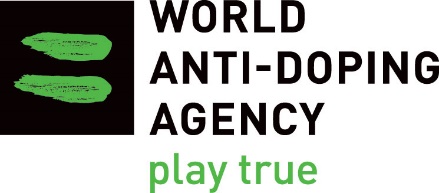 d’autorisation d’usage à des fins thérapeutiques (AUT)Perfusions intraveineusesSubstances/méthode interdites : volume de solution > 100 mL sur une période de 12 hCette liste de vérification sert à orienter le sportif et son médecin quant aux exigences relatives à une demande d’AUT, lesquelles permettront au comité responsable (CAUT) d’évaluer si les critères applicables énoncés dans le Standard international pour les autorisations d’usage à des fins thérapeutiques (SIAUT) sont respectés. Veuillez noter que la présentation d’un formulaire de demande d’AUT seul ne suffit pas; celui-ci DOIT être accompagné de tous les documents pertinents. Un formulaire de demande et une liste de vérification dûment remplis NE garantissent PAS l’octroi d’une AUT. Par ailleurs, dans certains cas, une demande pourrait être admissible sans inclure tous les éléments de la liste de vérification.Le formulaire de demande d’AUT doit satisfaire aux exigences suivantes :Le formulaire de demande d’AUT doit satisfaire aux exigences suivantes :Toutes les sections doivent être remplies à la main dans une écriture lisible. Tous les renseignements doivent être fournis en [inscrire la langue souhaitée].La signature du médecin qui soumet la demande est requise.La signature du sportif faisant l’objet de la demande est requise.Le rapport médical doit comprendre les éléments suivants : Le rapport médical doit comprendre les éléments suivants : Données anamnestiques : symptômes au moment de la manifestation, évolution de la maladie, début de traitement. Définition/description du lieu où la perfusion a été ou doit être administrée.
(Remarque : les perfusions réalisées dans le cadre d’un traitement hospitalier, d’une intervention chirurgicale ou d’un test diagnostique ne nécessitent pas d’AUT, sauf dans le cas où la substance perfusée est interdite.)Résultats de l’examen clinique : p. ex., signes physiques de maladie ou d’un trouble médical pertinentInterprétation des symptômes, des signes cliniques et des résultats de testsDiagnostic de la maladie ou du trouble médical le plus probable Perfusion : volume et durée d’administration (seule l’administration de volumes >100 mL sur une période de 12 h nécessite une AUT) et substance perfusée (s’il s’agit d’une substance interdite), y compris la posologie (dose et fréquence)Données sur la réponse au traitement/l’évolution de la maladie ou du trouble Dans le cas où aucun traitement de remplacement n’était envisageable, motif(s) pour le(s)quel(s) l’administration intraveineuse de la solution ou de la substance a été/est l’option retenue Résultats de tests diagnostiques fournis (copies des originaux ou documents imprimés)Résultats de tests diagnostiques fournis (copies des originaux ou documents imprimés)Épreuves de laboratoire : si disponible; p. ex., taux d’hémoglobine/hématocrite, taux d’électrolytes, numération globulaire, taux sérique de ferritineRenseignements additionnels fournis Renseignements additionnels fournis Selon les exigences de l’OAD